放弃复试及拟录取资格声明本人，XXX，身份证号码XXXXXXXX，因个人原因自愿放弃浙江大学高分子科学与工程学系2022年博士研究生招生的复试及拟录取资格。签   名：            日   期： 2022年 月 日           附件：身份证正反面照片（要求身份证完整、信息清晰可读）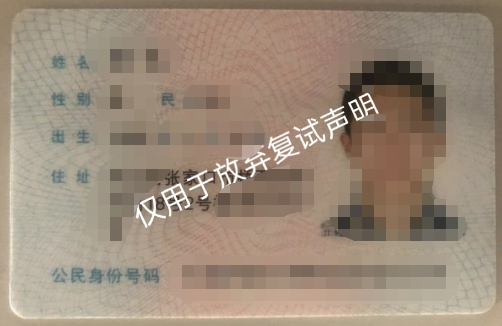 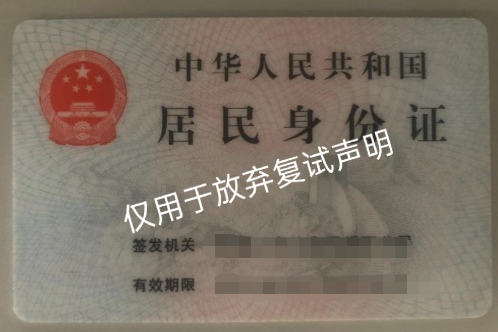 